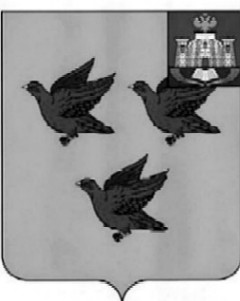 РОССИЙСКАЯ ФЕДЕРАЦИЯОРЛОВСКАЯ ОБЛАСТЬАДМИНИСТРАЦИЯ ГОРОДА ЛИВНЫПОСТАНОВЛЕНИЕ30 января    2024  года                                                                                            № 8                                                                                                                                                                             г. ЛивныО  внесении изменений в постановлениеадминистрации  города  Ливны от 25 января 2019 года  № 9  « О порядкеорганизации  и  проведения  рейтингового  голосования  по  выбору  общественныхтерриторий  города Ливны, подлежащихблагоустройству  в  первоочередном  порядке»Руководствуясь статьей 33 Федерального закона от 06 октября 2003 года №131-ФЗ «Об общих принципах организации местного самоуправления в Российской Федерации», Уставом города Ливны, с целью участия населения города Ливны в осуществлении местного самоуправления, администрация города  Ливны п о с т а н о в л я е т:        1. Внести в   постановление  администрации города Ливны от 25 января  2019 года № 9 «О порядке организации  и проведения рейтингового голосования  по  выбору  общественных территорий города Ливны, подлежащих благоустройству  в первоочередном порядке» следующие изменения:                    1) пункт 8  изложить в следующей редакции:          « 8. Контроль над исполнением настоящего постановления возложить на        заместителя главы администрации города по жилищно–коммунальному хозяйству  и строительству.»;    2) в приложении 1:  а ) пункт 4  изложить в следующей редакции:  «4. Рейтинговое голосование проводится в пунктах голосования (счетных участках), образуемых администрацией города Ливны, путем открытого голосования и (или) голосования в электронной форме в информационно-телекоммуникационной сети Интернет на единой федеральной платформе для онлайн-голосования граждан, создаваемой Министерством строительства и жилищно-коммунального хозяйства Российской Федерации (далее соответственно- онлайн-голосование, единая федеральная платформа для онлайн-голосования граждан).» ; б) пункт 5  дополнить подпунктом 6 следующего содержания:        « 6)  форма проведения рейтингового голосования ( открытое голосование и (или) онлайн-голосование)»; в)  в пункте  7  слова  « постановлением  администрации  города Ливны от  14 августа  2017 года  №92 « О мерах по реализации на территории города Ливны приоритетного проекта «ЖКХ и городская среда» на 2018-2022 годы» » заменить словами « постановлением  администрации  города  Ливны  от  27 января 2023 года  №6  « О реализации на территории  города Ливны  федерального проекта « Формирование комфортной городской среды» национального проекта «Жилье и городская среда»»; г) абзац первый пункта 17 изложить в следующей редакции: «17. Определение результатов рейтингового голосования по проектам общественных территорий производится общественной комиссией на основании данных, полученных из итоговых протоколов территориальных счетных комиссий о результатах голосования в пункте голосования ( счетном участке), или данных, полученных посредством единой федеральной платформы для онлайн-голосования граждан, или путем суммирования указанных данных в зависимости  от формы проведения рейтингового голосования ( открытое голосование и (или)  онлайн-голосование). Результатом рейтингового голосования является рейтинговый перечень общественных территорий с учетом дизайн-проектов, подлежащих благоустройству в первоочередном порядке.».         2. Опубликовать настоящее постановление в газете «Ливенский вестник» и разместить на сайте  http://www.adminliv.ru.         3. Контроль за исполнением настоящего постановления возложить на  заместителя главы администрации города по жилищно – коммунальному хозяйству и строительству.Глава города                                                                                        С.А. Трубицин